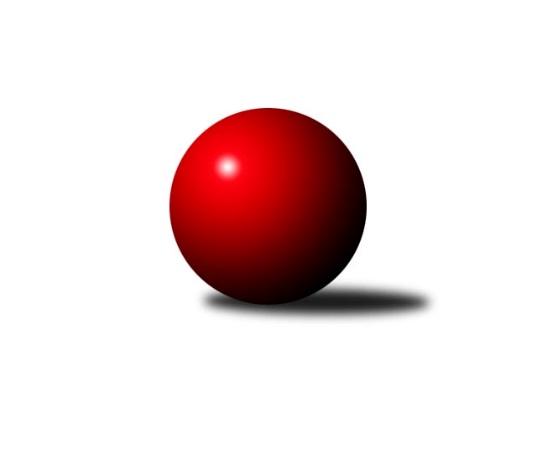 Č.14Ročník 2015/2016	23.1.2016Nejlepšího výkonu v tomto kole: 3328 dosáhlo družstvo: SKK  Náchod1. KLZ 2015/2016Výsledky 14. kolaSouhrnný přehled výsledků:KK Konstruktiva Praha 	- KK Slovan Rosice	2:6	3170:3188	11.5:12.5	23.1.SKK Rokycany	- KK Zábřeh	4:4	3214:3211	9.5:14.5	23.1.KK Blansko 	- TJ Sokol Duchcov	2:6	3300:3311	11.5:12.5	23.1.SKK  Náchod	- TJ Lokomotiva Česká Třebová	8:0	3328:3136	18.0:6.0	23.1.KC Zlín	- TJ Spartak Přerov	3:5	3208:3246	11.5:12.5	23.1.TJ Valašské Meziříčí	- KK Slavia Praha	2:6	3219:3230	12.0:12.0	23.1.Tabulka družstev:	1.	TJ Spartak Přerov	14	11	0	3	69.5 : 42.5 	180.5 : 155.5 	 3312	22	2.	SKK  Náchod	14	10	1	3	69.5 : 42.5 	179.0 : 157.0 	 3287	21	3.	KK Slovan Rosice	14	10	0	4	76.5 : 35.5 	192.0 : 144.0 	 3316	20	4.	TJ Sokol Duchcov	14	9	0	5	68.5 : 43.5 	182.0 : 154.0 	 3217	18	5.	KK Slavia Praha	14	7	1	6	61.5 : 50.5 	182.0 : 154.0 	 3274	15	6.	TJ Valašské Meziříčí	14	7	1	6	53.5 : 58.5 	158.0 : 178.0 	 3237	15	7.	TJ Lokomotiva Česká Třebová	14	6	1	7	52.0 : 60.0 	171.5 : 164.5 	 3227	13	8.	KK Konstruktiva Praha	14	6	1	7	52.0 : 60.0 	161.5 : 174.5 	 3235	13	9.	SKK Rokycany	14	5	1	8	48.5 : 63.5 	146.5 : 189.5 	 3172	11	10.	KK Blansko	14	4	0	10	42.5 : 69.5 	158.5 : 177.5 	 3134	8	11.	KC Zlín	14	4	0	10	42.0 : 70.0 	152.0 : 184.0 	 3210	8	12.	KK Zábřeh	14	1	2	11	36.0 : 76.0 	152.5 : 183.5 	 3212	4Podrobné výsledky kola:	 KK Konstruktiva Praha 	3170	2:6	3188	KK Slovan Rosice	Marie Chlumská *1	115 	 133 	 144 	127	519 	 1:3 	 535 	 133	138 	 130	134	Eva Putnová	Eva Kopřivová	114 	 138 	 134 	138	524 	 2:2 	 552 	 147	132 	 148	125	Iva Rosendorfová	Martina Čapková	117 	 114 	 134 	128	493 	 0:4 	 552 	 129	143 	 151	129	Natálie Topičová	Veronika Petrov	143 	 139 	 149 	129	560 	 3.5:0.5 	 500 	 131	130 	 110	129	Lucie Vaverková	Jana Čiháková	127 	 141 	 135 	139	542 	 4:0 	 506 	 121	132 	 118	135	Magda Winterová	Petra Najmanová	131 	 128 	 140 	133	532 	 1:3 	 543 	 134	136 	 135	138	Andrea Axmanovározhodčí: střídání: *1 od 66. hodu Kateřina KohoutováNejlepší výkon utkání: 560 - Veronika Petrov	 SKK Rokycany	3214	4:4	3211	KK Zábřeh	Petra Háková	139 	 134 	 137 	127	537 	 2:2 	 547 	 132	145 	 133	137	Jitka Killarová	Veronika Wohlmuthová	135 	 121 	 132 	128	516 	 1:3 	 541 	 144	137 	 132	128	Lenka Horňáková	Linda Utíkalová	126 	 121 	 147 	134	528 	 0.5:3.5 	 552 	 127	131 	 160	134	Romana Švubová	Marta Kořanová	123 	 122 	 122 	144	511 	 1:3 	 528 	 131	133 	 133	131	Dana Wiedermannová	Terezie Krákorová	141 	 131 	 157 	156	585 	 2.5:1.5 	 534 	 141	141 	 136	116	Lenka Kubová	Daniela Pochylová	122 	 129 	 157 	129	537 	 2.5:1.5 	 509 	 139	107 	 134	129	Hana Ollingerovározhodčí: Nejlepší výkon utkání: 585 - Terezie Krákorová	 KK Blansko 	3300	2:6	3311	TJ Sokol Duchcov	Zdeňka Ševčíková	122 	 124 	 149 	138	533 	 1:3 	 581 	 156	139 	 145	141	Nikol Plačková	Markéta Ptáčková *1	110 	 144 	 138 	135	527 	 3:1 	 518 	 137	123 	 130	128	Růžena Svobodová	Lucie Nevřivová	128 	 146 	 138 	119	531 	 2:2 	 546 	 143	142 	 126	135	Ivana Březinová	Lenka Kalová st.	128 	 124 	 155 	138	545 	 1.5:2.5 	 541 	 133	147 	 123	138	Lenka Chalupová	Zuzana Musilová	146 	 171 	 159 	154	630 	 3:1 	 571 	 149	149 	 142	131	Markéta Hofmanová	Michaela Zajacová	122 	 147 	 139 	126	534 	 1:3 	 554 	 123	131 	 161	139	Simona Koutníkovározhodčí: střídání: *1 od 43. hodu Eliška PetrůNejlepší výkon utkání: 630 - Zuzana Musilová	 SKK  Náchod	3328	8:0	3136	TJ Lokomotiva Česká Třebová	Šárka Majerová	161 	 118 	 157 	125	561 	 2:2 	 521 	 140	124 	 116	141	Klára Pekařová	Martina Hrdinová	149 	 143 	 119 	141	552 	 3:1 	 522 	 135	127 	 136	124	Lucie Kaucká	Lucie Moravcová	129 	 133 	 149 	147	558 	 4:0 	 510 	 126	130 	 112	142	Kateřina Kolářová	Renáta Šimůnková	144 	 122 	 143 	154	563 	 3:1 	 519 	 137	127 	 128	127	Monika Wajsarová	Aneta Cvejnová	129 	 140 	 135 	153	557 	 3:1 	 537 	 142	135 	 114	146	Kamila Šmerdová	Ilona Bezdíčková	120 	 148 	 132 	137	537 	 3:1 	 527 	 115	130 	 127	155	Ludmila Johnovározhodčí: Nejlepší výkon utkání: 563 - Renáta Šimůnková	 KC Zlín	3208	3:5	3246	TJ Spartak Přerov	Dita Trochtová	134 	 125 	 131 	132	522 	 3:1 	 493 	 109	122 	 128	134	Kamila Katzerová	Martina Ančincová	147 	 136 	 136 	150	569 	 1:3 	 569 	 151	142 	 140	136	Gabriela Helisová	Bohdana Jankových	148 	 132 	 128 	131	539 	 2:2 	 511 	 128	136 	 129	118	Martina Janyšková	Hana Kubáčková	128 	 131 	 131 	138	528 	 2:2 	 530 	 135	146 	 116	133	Stanislava Ovšáková	Martina Zimáková	140 	 125 	 148 	141	554 	 3:1 	 514 	 116	139 	 132	127	Monika Pavelková	Šárka Nováková	137 	 115 	 106 	138	496 	 0.5:3.5 	 629 	 137	177 	 153	162	Kateřina Fajdekovározhodčí: Nejlepší výkon utkání: 629 - Kateřina Fajdeková	 TJ Valašské Meziříčí	3219	2:6	3230	KK Slavia Praha	Barbora Vaštáková	145 	 147 	 143 	141	576 	 3:1 	 556 	 136	138 	 152	130	Blanka Mizerová	Kristýna Štreichová	124 	 142 	 133 	125	524 	 0:4 	 559 	 150	146 	 134	129	Jana Račková	Lucie Pavelková	134 	 114 	 142 	114	504 	 2:2 	 533 	 145	137 	 139	112	Šárka Marková	Jana Navláčilová	136 	 114 	 141 	129	520 	 2:2 	 536 	 133	137 	 136	130	Vlasta Kohoutová	Ivana Marančáková	142 	 154 	 140 	139	575 	 3:1 	 517 	 123	126 	 142	126	Helena Gruszková	Markéta Jandíková	137 	 141 	 129 	113	520 	 2:2 	 529 	 116	126 	 145	142	Vladimíra Šťastnározhodčí: Nejlepší výkon utkání: 576 - Barbora VaštákováPořadí jednotlivců:	jméno hráče	družstvo	celkem	plné	dorážka	chyby	poměr kuž.	Maximum	1.	Aneta Cvejnová 	SKK  Náchod	583.88	371.3	212.6	1.8	8/8	(620)	2.	Naděžda Dobešová 	KK Slovan Rosice	581.52	373.3	208.2	0.6	7/8	(611)	3.	Kateřina Fajdeková 	TJ Spartak Přerov	574.49	373.7	200.8	2.5	7/8	(629)	4.	Nina Brožková 	SKK  Náchod	571.46	378.7	192.8	3.8	6/8	(608)	5.	Jana Račková 	KK Slavia Praha	566.79	365.5	201.3	2.5	7/8	(612)	6.	Markéta Hofmanová 	TJ Sokol Duchcov	565.06	363.8	201.3	2.4	7/8	(616)	7.	Markéta Jandíková 	TJ Valašské Meziříčí	564.52	363.2	201.3	2.1	7/8	(603)	8.	Gabriela Helisová 	TJ Spartak Přerov	564.38	373.9	190.5	3.7	6/8	(614)	9.	Martina Zimáková 	KC Zlín	562.75	370.3	192.5	2.4	8/8	(620)	10.	Martina Hrdinová 	SKK  Náchod	561.58	369.6	191.9	3.6	8/8	(614)	11.	Stanislava Ovšáková 	TJ Spartak Přerov	558.83	371.0	187.9	2.4	8/8	(588)	12.	Ludmila Johnová 	TJ Lokomotiva Česká Třebová	558.45	368.2	190.2	4.2	7/8	(598)	13.	Natálie Topičová 	KK Slovan Rosice	556.96	369.8	187.2	4.7	8/8	(613)	14.	Simona Koutníková 	TJ Sokol Duchcov	556.69	370.3	186.4	3.1	8/8	(585)	15.	Jitka Killarová 	KK Zábřeh	556.57	363.1	193.5	2.3	7/8	(593)	16.	Zuzana Musilová 	KK Blansko 	556.33	364.9	191.4	2.5	7/8	(630)	17.	Nikol Plačková 	TJ Sokol Duchcov	553.75	376.3	177.5	4.9	8/8	(595)	18.	Iva Rosendorfová 	KK Slovan Rosice	553.57	365.6	188.0	3.3	7/8	(620)	19.	Helena Gruszková 	KK Slavia Praha	553.37	371.7	181.7	3.9	7/8	(595)	20.	Veronika Petrov 	KK Konstruktiva Praha 	553.29	370.5	182.8	2.2	8/8	(596)	21.	Romana Švubová 	KK Zábřeh	551.02	370.9	180.2	4.5	7/8	(591)	22.	Andrea Axmanová 	KK Slovan Rosice	549.04	365.1	184.0	2.6	7/8	(584)	23.	Jana Čiháková 	KK Konstruktiva Praha 	548.90	366.3	182.6	4.2	7/8	(587)	24.	Monika Wajsarová 	TJ Lokomotiva Česká Třebová	548.12	366.1	182.0	4.3	7/8	(600)	25.	Ivana Marančáková 	TJ Valašské Meziříčí	548.04	364.5	183.6	3.3	7/8	(575)	26.	Kamila Šmerdová 	TJ Lokomotiva Česká Třebová	547.63	364.3	183.3	4.2	8/8	(597)	27.	Klára Zubajová 	TJ Valašské Meziříčí	547.53	370.1	177.5	4.6	6/8	(594)	28.	Bohdana Jankových 	KC Zlín	546.96	364.5	182.5	3.8	7/8	(577)	29.	Lucie Vaverková 	KK Slovan Rosice	545.37	368.6	176.7	2.0	7/8	(600)	30.	Eva Kopřivová 	KK Konstruktiva Praha 	544.88	366.1	178.8	4.2	6/8	(582)	31.	Linda Utíkalová 	SKK Rokycany	544.63	359.6	185.0	5.6	8/8	(590)	32.	Zdeňka Ševčíková 	KK Blansko 	543.96	357.6	186.4	3.8	8/8	(585)	33.	Monika Pavelková 	TJ Spartak Přerov	543.21	359.4	183.8	4.1	8/8	(579)	34.	Petra Najmanová 	KK Konstruktiva Praha 	542.90	368.2	174.7	3.8	8/8	(605)	35.	Jana Navláčilová 	TJ Valašské Meziříčí	542.50	361.7	180.8	4.4	6/8	(576)	36.	Marie Chlumská 	KK Konstruktiva Praha 	542.08	377.0	165.1	6.9	6/8	(579)	37.	Klára Pekařová 	TJ Lokomotiva Česká Třebová	539.61	354.0	185.6	3.8	7/8	(589)	38.	Adéla Kolaříková 	TJ Sokol Duchcov	539.61	361.1	178.5	3.3	7/8	(590)	39.	Ivana Březinová 	TJ Sokol Duchcov	538.81	362.5	176.3	4.4	6/8	(582)	40.	Magda Winterová 	KK Slovan Rosice	537.67	355.8	181.9	5.3	6/8	(598)	41.	Lenka Kubová 	KK Zábřeh	537.63	357.0	180.6	4.8	8/8	(588)	42.	Kamila Katzerová 	TJ Spartak Přerov	537.61	364.8	172.8	5.5	7/8	(578)	43.	Šárka Marková 	KK Slavia Praha	537.46	362.8	174.7	4.8	8/8	(577)	44.	Martina Janyšková 	TJ Spartak Přerov	535.86	367.0	168.8	4.2	7/8	(559)	45.	Vlasta Kohoutová 	KK Slavia Praha	534.86	361.9	172.9	3.4	7/8	(572)	46.	Lucie Kaucká 	TJ Lokomotiva Česká Třebová	534.37	364.9	169.5	6.1	7/8	(574)	47.	Lucie Nevřivová 	KK Blansko 	534.09	358.2	175.9	4.4	8/8	(591)	48.	Veronika Wohlmuthová 	SKK Rokycany	533.53	370.3	163.2	5.9	6/8	(556)	49.	Martina Ančincová 	KC Zlín	533.31	363.9	169.4	5.6	7/8	(577)	50.	Dana Wiedermannová 	KK Zábřeh	533.05	355.6	177.4	4.9	8/8	(582)	51.	Daniela Pochylová 	SKK Rokycany	532.30	356.4	175.9	5.8	8/8	(580)	52.	Barbora Vaštáková 	TJ Valašské Meziříčí	532.28	358.4	173.9	6.0	6/8	(576)	53.	Vladimíra Šťastná 	KK Slavia Praha	532.13	362.6	169.5	5.7	8/8	(587)	54.	Hana Kubáčková 	KC Zlín	531.66	360.4	171.2	3.9	8/8	(557)	55.	Kristýna Štreichová 	TJ Valašské Meziříčí	531.33	358.3	173.1	7.3	6/8	(578)	56.	Ilona Bezdíčková 	SKK  Náchod	530.33	357.3	173.0	6.2	6/8	(581)	57.	Michaela Zajacová 	KK Blansko 	530.29	361.4	168.9	5.5	7/8	(598)	58.	Markéta Ptáčková 	KK Blansko 	529.33	360.8	168.5	5.5	8/8	(577)	59.	Terezie Krákorová 	SKK Rokycany	528.74	355.5	173.2	4.4	7/8	(627)	60.	Barbora Divílková  st.	KC Zlín	527.97	361.7	166.3	6.0	6/8	(552)	61.	Martina Čapková 	KK Konstruktiva Praha 	526.19	359.5	166.7	6.7	7/8	(563)	62.	Lenka Horňáková 	KK Zábřeh	524.92	360.6	164.3	5.1	6/8	(574)	63.	Kateřina Kolářová 	TJ Lokomotiva Česká Třebová	524.79	353.9	170.9	5.8	8/8	(608)	64.	Denisa Pytlíková 	SKK Rokycany	523.59	352.5	171.1	6.1	8/8	(579)	65.	Šárka Nováková 	KC Zlín	520.82	356.1	164.8	4.7	7/8	(558)	66.	Marta Kořanová 	SKK Rokycany	516.16	351.5	164.7	5.9	7/8	(593)	67.	Růžena Svobodová 	TJ Sokol Duchcov	488.48	338.8	149.6	9.3	7/8	(518)		Ludmila Holubová 	KK Konstruktiva Praha 	593.00	355.0	238.0	1.0	1/8	(593)		Soňa Daňková 	KK Blansko 	562.00	388.0	174.0	6.0	1/8	(562)		Kristýna Zimáková 	KC Zlín	557.00	370.0	187.0	2.0	1/8	(557)		Jitka Szczyrbová 	TJ Spartak Přerov	556.30	360.5	195.9	4.1	5/8	(597)		Kristýna Strouhalová 	KK Slavia Praha	555.33	363.3	192.0	3.6	5/8	(602)		Vendula Šebková 	TJ Valašské Meziříčí	555.00	367.0	188.0	4.0	1/8	(555)		Blanka Mizerová 	KK Slavia Praha	553.50	361.8	191.7	1.9	4/8	(570)		Eva Putnová 	KK Slovan Rosice	542.50	371.2	171.3	5.9	5/8	(567)		Růžena Smrčková 	KK Slavia Praha	541.00	370.5	170.5	5.0	2/8	(557)		Lucie Moravcová 	SKK  Náchod	538.75	366.6	172.2	5.1	5/8	(561)		Renáta Šimůnková 	SKK  Náchod	535.88	356.3	179.6	5.6	5/8	(563)		Hana Ollingerová 	KK Zábřeh	535.30	359.4	176.0	5.9	5/8	(562)		Šárka Palková 	KK Slovan Rosice	534.75	363.5	171.3	5.3	2/8	(568)		Hana Stehlíková 	KC Zlín	532.00	355.5	176.5	6.5	2/8	(551)		Lenka Kalová  st.	KK Blansko 	530.80	346.6	184.2	4.2	2/8	(577)		Eva Jelínková 	TJ Sokol Duchcov	528.44	355.9	172.6	5.3	3/8	(559)		Kamila Chládková 	KK Zábřeh	528.00	346.0	182.0	8.0	1/8	(528)		Renata Svobodová 	KK Slovan Rosice	526.00	336.0	190.0	2.0	1/8	(526)		Libuše Zichová 	KK Konstruktiva Praha 	525.00	364.5	160.5	7.0	2/8	(562)		Lucie Pavelková 	TJ Valašské Meziříčí	523.52	354.5	169.0	6.4	5/8	(546)		Helena Sobčáková 	KK Zábřeh	522.50	364.0	158.5	7.5	2/8	(540)		Dana Adamů 	SKK  Náchod	522.50	366.5	156.0	7.8	3/8	(544)		Petra Háková 	SKK Rokycany	522.04	363.8	158.2	7.8	5/8	(568)		Šárka Majerová 	SKK  Náchod	521.37	349.9	171.5	4.8	5/8	(572)		Eliška Petrů 	KK Blansko 	521.13	360.5	160.6	5.9	4/8	(567)		Nikola Kunertová 	KK Zábřeh	518.56	345.3	173.2	5.4	3/8	(547)		Lucie Šťastná 	TJ Valašské Meziříčí	516.00	353.3	162.8	7.5	4/8	(522)		Tereza Cíglerová 	TJ Lokomotiva Česká Třebová	510.55	351.3	159.3	9.2	5/8	(589)		Tereza Chlumská 	KK Konstruktiva Praha 	510.00	330.5	179.5	6.5	1/8	(524)		Dita Trochtová 	KC Zlín	506.44	348.2	158.2	9.9	3/8	(560)		Kateřina Kohoutová 	KK Konstruktiva Praha 	505.50	352.0	153.5	11.3	3/8	(561)		Lenka Chalupová 	TJ Sokol Duchcov	502.50	348.0	154.5	5.5	2/8	(541)		Olga Ollingerová 	KK Zábřeh	494.33	335.0	159.3	8.0	3/8	(531)		Michaela Erbenová 	TJ Sokol Duchcov	489.67	337.2	152.5	10.5	3/8	(565)		Pavla Čípová 	TJ Valašské Meziříčí	487.00	345.0	142.0	10.0	1/8	(487)		Miroslava Žáková 	TJ Sokol Duchcov	466.00	325.0	141.0	14.0	1/8	(466)Sportovně technické informace:Starty náhradníků:registrační číslo	jméno a příjmení 	datum startu 	družstvo	číslo startu1044	Renata Šimůnková	23.01.2016	SKK  Náchod	2x19320	Monika Venclová	23.01.2016	TJ Lokomotiva Česká Třebová	2x21909	Michaela Říhová	23.01.2016	KK Blansko 	2x21547	Markéta Hrdličková	23.01.2016	KK Blansko 	2x16312	Jana Braunová	23.01.2016	KK Slavia Praha	2x21175	Šárka Nováková	23.01.2016	KC Zlín	2x10226	Stanislava Ovšáková	23.01.2016	TJ Spartak Přerov	2x8675	Eva Putnová	23.01.2016	KK Slovan Rosice	1x9672	Jana Čiháková	23.01.2016	KK Konstruktiva Praha 	2x17551	Nikol Plačková	23.01.2016	TJ Sokol Duchcov	1x9938	Ivana Březinová	23.01.2016	TJ Sokol Duchcov	2x12765	Lenka Dařílková	23.01.2016	TJ Sokol Duchcov	1x2766	Marta Kořanová	23.01.2016	SKK Rokycany	2x18119	Linda Lidman	23.01.2016	SKK Rokycany	2x20686	Veronika Wohlmuthová	23.01.2016	SKK Rokycany	2x8966	Jaroslav Sanák	23.01.2016	KK Slavia Praha	2x
Hráči dopsaní na soupisku:registrační číslo	jméno a příjmení 	datum startu 	družstvo	Program dalšího kola:15. kolo6.2.2016	so	10:00	TJ Lokomotiva Česká Třebová - KK Blansko 	6.2.2016	so	10:00	TJ Sokol Duchcov - KC Zlín	6.2.2016	so	10:00	KK Slovan Rosice - KK Slavia Praha	6.2.2016	so	11:00	SKK  Náchod - TJ Valašské Meziříčí	6.2.2016	so	12:00	KK Zábřeh - KK Konstruktiva Praha 	6.2.2016	so	13:30	TJ Spartak Přerov - SKK Rokycany	Nejlepší šestka kola - absolutněNejlepší šestka kola - absolutněNejlepší šestka kola - absolutněNejlepší šestka kola - absolutněNejlepší šestka kola - dle průměru kuželenNejlepší šestka kola - dle průměru kuželenNejlepší šestka kola - dle průměru kuželenNejlepší šestka kola - dle průměru kuželenNejlepší šestka kola - dle průměru kuželenPočetJménoNázev týmuVýkonPočetJménoNázev týmuPrůměr (%)Výkon4xZuzana MusilováBlansko6303xKateřina FajdekováPřerov121.676293xKateřina FajdekováPřerov6293xZuzana MusilováBlansko112.736303xTerezie KrákorováRokycany5855xGabriela HelisováPřerov110.075692xNikol PlačkováDuchcov 5811xMartina AnčincováZlín110.075691xBarbora VaštákováVal. Meziříčí5765xMartina ZimákováZlín107.165541xIvana MarančákováVal. Meziříčí5753xTerezie KrákorováRokycany106.81585